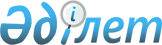 О внесении изменения в постановление Правительства Республики Казахстан от 16 января 2012 года № 70 "Об утверждении Правил покупки электрической энергии у квалифицированных энергопроизводящих организаций"
					
			Утративший силу
			
			
		
					Постановление Правительства Республики Казахстан от 7 июня 2012 года № 756. Утратило силу постановлением Правительства Республики Казахстан от 5 августа 2014 года № 876     Утратило силу постановлением Правительства РК от 05.08.2014 № 876.

      Правительство Республики Казахстан ПОСТАНОВЛЯЕТ:



      1. Внести в постановление Правительства Республики Казахстан от 16 января 2012 года № 70 «Об утверждении Правил покупки электрической энергии у квалифицированных энергопроизводящих организаций» следующее изменение:



      в Правилах покупки электрической энергии у квалифицированных энергопроизводящих организаций, утвержденных указанным постановлением:



      подпункт 3) пункта 3 исключить.



      2. Настоящее постановление вводится в действие по истечении десяти календарных дней со дня первого официального опубликования.      Премьер-Министр

      Республики Казахстан                       К. Масимов
					© 2012. РГП на ПХВ «Институт законодательства и правовой информации Республики Казахстан» Министерства юстиции Республики Казахстан
				